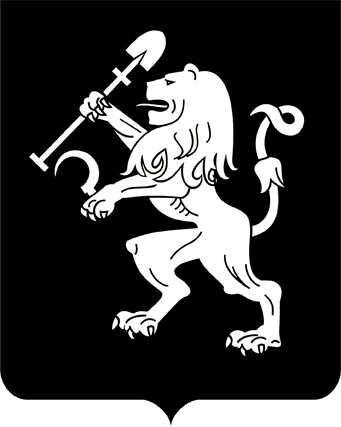 АДМИНИСТРАЦИЯ ГОРОДА КРАСНОЯРСКАПОСТАНОВЛЕНИЕОб организации массового отдыха горожан у водных объектов в 2014 годуВо исполнение постановления Совета администрации Красноярского края от 21.04.2008 № 189-п «Об утверждении Правил охраны жизни людей на водных объектах в Красноярском крае», на основании               ст. 16 Федерального закона от 06.10.2003 № 131-ФЗ «Об общих принципах организации местного самоуправления в Российской Федерации», руководствуясь ст. 41, 58, 59 Устава города Красноярска,ПОСТАНОВЛЯЮ:1. Утвердить перечень мест для массового отдыха горожан у водных объектов согласно приложению 1.2. Утвердить план мероприятий по обустройству мест массового отдыха горожан у водных объектов в 2014 году согласно приложению 2.3. Утвердить перечень мест, запрещенных для купания людей, согласно приложению 3.4. Департаменту городского хозяйства администрации города     совместно с администрациями районов в городе обеспечить установку информационных щитов о запрете купания в местах, опасных для здоровья и жизни людей.5. Рекомендовать садоводческим дачным некоммерческим объединениям, имеющим на своей территории искусственные водоемы, установить информационные щиты (знаки) о запрете купания.6. Администрациям районов в городе осуществлять мероприятия по выполнению Правил охраны жизни людей на водных объектах                   в Красноярском крае и Правил пользования водными объектами для плавания на маломерных судах в Красноярском крае.7. Настоящее постановление  опубликовать в газете «Городские новости» и разместить на официальном сайте администрации города.8. Контроль за исполнением постановления  возложить на заместителя Главы города – руководителя департамента городского хозяйства Титенкова И.П.Глава города                                                                          Э.Ш. АкбулатовПриложение 1к постановлениюадминистрации городаот ____________ № _________ПЕРЕЧЕНЬмест для массового отдыха горожан у водных объектов 1. Городской пляж на Абаканской протоке острова Отдыха.2. Зона отдыха на искусственном водоеме острова Татышев.3. Озеро-парк «Октябрьский».4. Абаканская протока от коммунального моста до острова Молокова для занятия водомоторным спортом и катания на гидроциклах.5. Пункты проката лодок и катамаранов:на реке Енисей напротив острова Посадного;на Абаканской протоке (городской пляж, перешеек между островом Отдыха и островом Молокова);искусственный водоем (остров Татышев у моста Октябрьского).Приложение 2к постановлениюадминистрации городаот ____________ № _________ПЛАНмероприятий по обустройству мест массового отдыха горожан у водных объектов в 2014 году ** Организации, ответственные за проведение мероприятий по обустройству мест массового отдыха горожан у водных объектов: зона отдыха на о. Татышев:ответственная организация – МАУ «Дирекция спортивно-массо-вых мероприятий»;зона отдыха Абаканская протока с прилегающей зеленой зоной               о. Отдыха (городской пляж):ответственная организация – МП г. Красноярска «Управление          зеленого строительства»;зона отдыха озеро-парк «Октябрьский»:ответственная организация – ООО «ГАЛЕВ» (по согласованию).Приложение 3к постановлениюадминистрации городаот ____________ № _________ПЕРЕЧЕНЬмест, запрещенных для купания людей1. Абаканская протока.2. Водоемы острова Татышев и протока Татышева.3. Река Кача.4. Река Базаиха.5. Водоемы № 1, 2, 3, 4 в районе ул. Елены Стасовой, ул. Чистопрудной, ул. Вильского.6. Водоемы № 1, 2, 3, 4 в районе детского дома-интерната № 4                (ул. Сады).7. Водоемы № 1, 2, 3, 4 в районе конечной остановки «Сады» (Кузнецовское плато).8. Водоем в районе ул. Рязанской, 31.9. Водоем в районе ул. Рейдовой (СНТ «Солнечный»).10. Водоем в районе ул. 2-й Депутатской (пос. Торгашино).11. Водоем (малый) в районе дома по ул. Складской, 24-22.12. Водоем в районе ул. Судостроительной, 29.13. Водоемы № 1, 2, 3, 4, 5 на ручье Бугачевском (садовые общества в районе жилого массива Овинного – пос. Таймыр).14. Водоемы № 1, 2, 3 на ручье Бугачевском  в районе Плодово-ягодной станции.15. Водоем в районе пр-та Свободного, 72, напротив ФГУ «Енисейрегионводхоз».16. Водоем в районе моста 777.17. Водоемы № 1, 2 в районе деревни Песчанка.16.06.2014№ 356№ п/пНаименование мероприятийСрокисполнения1Очистить зону рекреации и прилегающую зеленую зону от бытового мусора, сухостоя, установить ограждения и знаки о запрещении проездадо 21.06.20142Очистить от бытового мусора, сделать удобными подъездные пути к автомобильной стоянке, расположенной рядом с зоной отдыха до 21.06.20143Обеспечить обслуживающий персонал уборочным инвентарем и дезинфицирующими средствами, создать условия для хранения средств               и инвентарядо 21.06.20144Очистить дно акватории от топляка, водорослей, коряг и стекладо 21.06.20145Обозначить границы зоны купания в водоеме буйками оранжевого цвета для обеспечения безопасности отдыхающих на воде до 18.06.20146Выполнить подсыпку и рыхление поверхностного слоя песка в пляжной зоне до 18.06.20147Организовать посты спасения на воде для оказания первой медицинской помощидо 18.06.20148Установить урны и зонты от солнца до 21.06.20149Отремонтировать и покрасить малые архитектурные формы до 21.06.201410Обеспечить водоснабжение зоны отдыха до 21.06.201411Обеспечить зону отдыха общественными туалетамидо 21.06.201412Оборудовать зоны рекреации стендами с материалами по предупреждению несчастных случаев               с  людьми на воде, ежедневными метеосводками о состоянии погоды, воды и силе ветра до 21.06.201413Организовать ежедневную уборку зоны рекреации с вывозом бытовых отходовдо 21.06.201414Согласовать с органами Роспотребнадзора размещение торговых точек и ассортиментный перечень реализуемой продукциидо 21.06.201415Выполнить водолазное обследование дна водоемов и получить письменное заключениедо 18.06.201416Выполнить программу производственного контроля по лабораторным исследованиям почвы и водыдо 18.06.201417Получить письменное заключение о санитарном состоянии территории и пригодности водного объекта для купания в органе санитарно-эпидемиологического надзорадо 18.06.2014